    РЕШЕНИЕ                                                                                 КАРАР от «19» декабря 2022 года 				            	    № 75
 О внесении изменений в решение Совета Большееловского сельского поселения Елабужского муниципального района Республики Татарстан от 28.04.2018 №109 «Об утверждении Положения о порядке и условиях оплаты труда выборных должностных лиц местного самоуправления, осуществляющих свои полномочия на постоянной основе, муниципальных служащих в муниципальном образовании Большееловское сельское поселение Елабужского муниципального района Республики Татарстан»В соответствии с постановлением Кабинета Министров Республики Татарстан от 13.12.2021 года №1222 «О внесении изменений в нормативы формирования расходов на оплату труда депутатов, выборных должностных лиц местного самоуправления, осуществляющих свои полномочия на постоянной основе, председателей, заместителей председателей, аудиторов контрольно-счетных органов муниципальных образований, муниципальных служащих в Республике Татарстан, утвержденные Постановлением Кабинета Министров Республики Татарстан от 28.03.2018 г. №182», Совет Большееловского сельского поселенияРЕШИЛ:Внести в положение о порядке и условиях оплаты труда выборных должностных лиц местного самоуправления, осуществляющих свои полномочия на постоянной основе, муниципальных служащих в муниципальном образовании Большееловское сельское поселение Елабужского муниципального района Республики Татарстан, утверждённое решением Совета Большееловского сельского поселения Елабужского муниципального района Республики Татарстан от 28.04.2018 №109 (далее – Положение) следующие изменения:Пункт 3.1. раздела 3 Положения дополнить словами следующего содержания:«, ежемесячной компенсационной выплаты за работу в условиях ненормированного служебного дня, ежемесячной надбавки к должностному окладу за профильную ученую степень.».Раздел 3 Положения дополнить пунктом 3.12. следующего содержания:«3.12. ежемесячная компенсационная выплата муниципальным служащим, замещающим высшие и главные должности муниципальной службы за работу в условиях ненормированного служебного дня в размере, не превышающем 2 процентов должностного оклада;».Подпункт 6.1. раздела 6 Положения дополнить пунктом 7 следующего содержания:«7) ежемесячной компенсационной выплаты за работу в условиях ненормированного служебного дня, ежемесячной надбавки к должностному окладу за профильную ученую степень - в размере, не превышающем 2,5 процента должностных окладов.».Настоящее решение подлежит официальному опубликованию.Контроль за исполнением настоящего решения оставляю за собой.Председатель				              			А.И. МашановМКУ «СОВЕТ БОЛЬШЕЕЛОВСКОГО СЕЛЬСКОГО ПОСЕЛЕНИЯ» ЕЛАБУЖСКОГО МУНИЦИПАЛЬНОГОРАЙОНАРЕСПУБЛИКИ ТАТАРСТАН   Ул. Центральная, д. 2, с. Большое Елово, 423616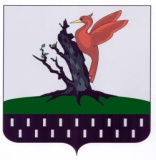 ТАТАРСТАН РЕСПУБЛИКАСЫАЛАБУГА МУНИЦИПАЛЬ РАЙОНЫ МКО « ОЛЫ ЕЛОВОАВЫЛ ҖИРЛЕГЕ СОВЕТЫ»              Центральная ур.,2 нче йорт,               Олы Елово авылы,  423616 Тел.: (85557) 7-32-42, факс (85557) 7-32-42, Belov.Elb@tatar.ru,  elabugacity.ru Тел.: (85557) 7-32-42, факс (85557) 7-32-42, Belov.Elb@tatar.ru,  elabugacity.ru Тел.: (85557) 7-32-42, факс (85557) 7-32-42, Belov.Elb@tatar.ru,  elabugacity.ru